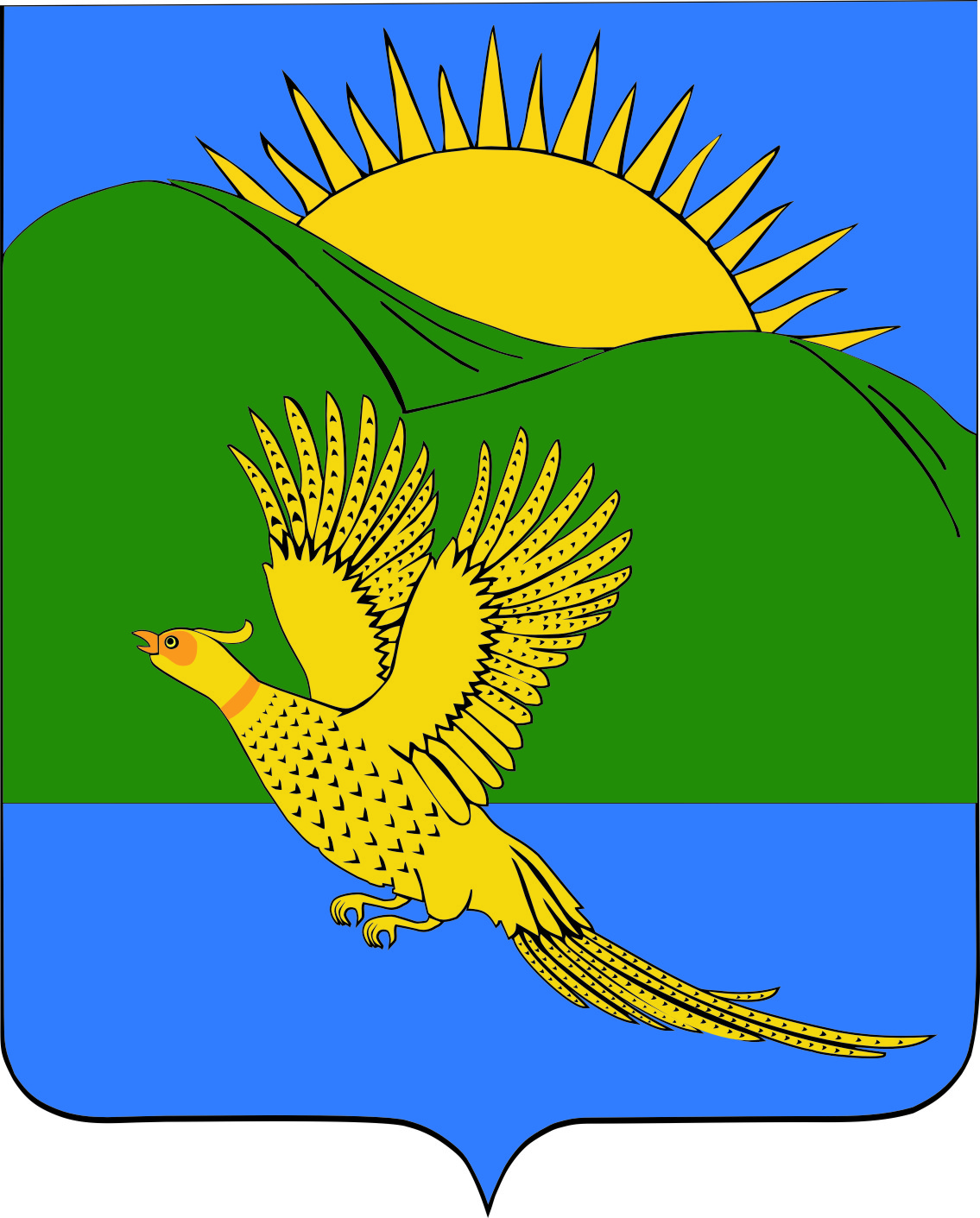 ДУМАПАРТИЗАНСКОГО МУНИЦИПАЛЬНОГО РАЙОНАПРИМОРСКОГО КРАЯРЕШЕНИЕ				       село Владимиро-Александровское	12.12.2014.									             	    №  113В соответствии с федеральными законами от 06 октября 2003 года № 131-ФЗ                        «Об общих принципах организации местного самоуправления в Российской Федерации», от 27 мая 2014 года № 136-ФЗ «О внесении изменений в статью 26.3 Федерального закона «Об общих принципах организации законодательных (представительных) и исполнительных органов государственной власти субъектов Российской Федерации» и Федеральный закон «Об общих принципах организации местного самоуправления в Российской Федерации», руководствуясь статьями 28, 30 Устава Партизанского муниципального района, Дума Партизанского муниципального районаРЕШИЛА:1.Принять муниципальный правовой акт Положение о создании условий для предоставления транспортных услуг населению и организации транспортного обслуживания населения в границах сельских поселений  (прилагается).2. Направить муниципальный правовой акт главе Партизанского муниципального района для подписания и официального опубликования.3.Настоящее решение вступает в силу со дня его принятия.Председатель Думы                                                                  С.Е. ШерстнёвМУНИЦИПАЛЬНЫЙ ПРАВОВОЙ АКТПОЛОЖЕНИЕо создании условий для предоставления транспортных услуг населениюи организации транспортного обслуживания населения в границахсельских поселений1. Общие положения1.1. Настоящее Положение о создании условий для предоставления транспортных услуг населению и организации транспортного обслуживания населения в границах сельских поселений Партизанского муниципального района (далее - Положение) регулирует правоотношения, связанные с созданием условий для предоставления транспортных услуг населению и организацией транспортного обслуживания населения маршрутным автомобильным транспортом в границах сельских поселений Партизанского муниципального района.1.2. Данное Положение разработано в соответствии с Конституцией Российской Федерации, Федеральными законами от 06 октября 2003 года № 131-ФЗ «Об общих принципах организации местного самоуправления в Российской Федерации», от 27 мая 2014 года № 136-ФЗ "О внесении изменений в статью 26.3 Федерального закона «Об общих принципах организации законодательных (представительных) и исполнительных органов государственной власти субъектов Российской Федерации» и Федеральный закон  «Об общих принципах организации местного самоуправления в Российской Федерации»,  Законом Приморского края от 02 августа 2005 года № 278-КЗ "Об организации транспортного обслуживания населения в Приморском крае", Уставом Партизанского муниципального района.1.3. Действие настоящего Положения распространяется на всех индивидуальных предпринимателей и юридических лиц независимо от их организационно-правовой формы, участвующих в организации регулярных перевозок пассажиров и багажа автомобильным транспортом общего пользования (далее - перевозчики).1.4. Настоящее Положение разработано в целях:удовлетворения нужд населения в качественных и безопасных перевозках; распределения прав, обязанностей и ответственности органов местного самоуправления и перевозчиков, а также порядка их взаимоотношений при осуществлении перевозок; создания информационной базы по действующим и утвержденным маршрутам регулярных перевозок на территории Партизанского муниципального района для обеспечения объективного решения вопросов, связанных с развитием маршрутной сети пассажирского автомобильного транспорта общего пользования в границах сельских поселений Партизанского муниципального района, допуска перевозчиков к работе на маршрутах регулярных перевозок; создания безопасных условий перевозки пассажиров, направленных на сокращение количества дорожно-транспортных происшествий (далее - ДТП) и снижение ущерба от этих происшествий; осуществления функции управления деятельностью по обеспечению своевременного и полного удовлетворения потребностей населения в перевозках, высокой культуры обслуживания, повышения безопасности дорожного движения; создания добросовестной конкуренции среди перевозчиков; установления порядка и условий осуществления перевозок; достижения стабильной работы транспорта по перевозке пассажиров; обеспечения перевозок по заранее согласованному маршруту регулярных перевозок с указанием начального и конечного пункта назначения; увеличения объемов и улучшения качества предоставляемых транспортных услуг. 2. Основные понятия и термины, используемые в настоящем положенииВ настоящем Положении используются следующие термины:Организация транспортного обслуживания - комплекс мероприятий нормативно-правового и организационно-распорядительного характера, реализуемых органами власти и перевозчиками в целях удовлетворения потребностей населения в перевозках.Перевозка - перевозка пассажиров и багажа транспортом общего пользования.Льготная перевозка - перевозка пассажиров, имеющих льготы по оплате проезда.Муниципальные перевозки - все перевозки, выполняемые в границах муниципального образования, за исключением перевозок железнодорожным транспортом в пригородном сообщении и воздушным транспортом в местном сообщении.Перевозчик - юридическое лицо или индивидуальный предприниматель, которые в силу закона или полученной ими лицензии имеют право на выполнение перевозок.Маршрут - установленный в процессе организации перевозок путь следования транспортного средства.Расписание движения - дифференцированный по времени порядок следования транспортного средства от начальной до конечной точки маршрута.Тариф на перевозку - провозная плата, государственное регулирование которой осуществляют органы исполнительной власти Приморского края.Уполномоченный орган - администрация Партизанского муниципального района.Заказчик - администрация Партизанского муниципального района.3. Организация транспортного обслуживания3.1. Транспортное обслуживание населения с использованием автотранспорта предприятий и организаций различных форм собственности и индивидуальных предпринимателей в режиме регулярных маршрутов организуются с целью удовлетворения потребностей населения в пассажирских перевозках на основе государственного регулирования этого вида деятельности, функционирования рынка транспортных услуг, соблюдения антимонопольного, гражданского законодательства, требований Федерального закона  от 10 декабря 1995 года № 196-ФЗ "О безопасности дорожного движения", Федерального закона от 04 мая 2011 года № 99-ФЗ "О лицензировании отдельных видов деятельности", Федерального закона от 25 апреля 2002 года № 40-ФЗ "Об обязательном страховании гражданской ответственности владельцев транспортных средств", Закона Российской Федерации от 07 февраля 1992 года № 2300-1 "О защите прав потребителей", Закона Приморского края от 02 августа 2005 года № 278-КЗ "Об организации транспортного обслуживания в Приморском крае", Правил перевозок пассажиров и багажа автомобильным транспортом и городским наземным электрическим транспортом, утвержденными Постановлением Правительства Российской Федерации            от 14 февраля 2009 года № 112, настоящего Положения, других нормативно-правовых актов, действующих на пассажирском транспорте общего пользования.3.2. Администрация Партизанского муниципального района в пределах своих полномочий проводит обследование пассажиропотоков, определяет потребности населения в транспортном обслуживании, утверждает маршрутную сеть муниципального района и сводное расписание пассажирских перевозок.3.3. Перевозки пассажиров разрешаются предприятиям и организациям независимо          от их организационно-правовой формы, а также индивидуальным предпринимателям, получившим на основании результатов конкурса право на выполнение пассажирских перевозок по регулярным пассажирским маршрутам.Перевозки пассажиров по маршрутной сети осуществляются исключительно на основании договора между заказчиком и перевозчиком, получившим муниципальный заказ или заказ на маршрутные перевозки по результатам проведения конкурса.Договор с предприятиями пассажирского транспорта на осуществление пассажирских перевозок по регулярным пассажирским маршрутам заключается заказчиком по итогам проведения конкурса на выполнение пассажирских перевозок.3.4. Предприятия пассажирского транспорта - победители конкурса на право выполнения пассажирских перевозок на регулярных пассажирских маршрутах, получившие заказ от заказчика на осуществление пассажирских перевозок, обеспечивают транспортное обслуживание всех без исключения категорий населения.3.5. Владелец транспортных средств, выполняющий пассажирские перевозки, обязан обеспечить пассажирам реализацию билетной продукции в порядке, предусмотренном Правилами перевозок пассажиров и багажа автомобильным транспортом в РФ. Билетная продукция должна соответствовать установленному образцу.3.6. При работе на маршруте каждый водитель обязан иметь при себе копию Права на выполнение пассажирских перевозок по маршруту, путевой лист установленного образца с отметкой о прохождении предрейсового медицинского осмотра, лицензионную карточку, билетную продукцию установленного образца и расписание движения по маршруту.3.7. Право на выполнение пассажирских перевозок может быть отозвано Заказчиком до окончания срока в случае грубых нарушений со стороны Перевозчика.К таким нарушениям относятся:- самовольное изменение схемы движения;- систематическое нарушение расписания движения;- нарушение правил дорожного движения, повлекшее за собой по вине Перевозчика тяжкий вред жизни и здоровью людей или их смерть;- систематический выпуск на линию транспортного средства, не обеспечивающего безопасность движения, или в неудовлетворительном санитарном состоянии;- систематические жалобы пассажиров на работу Перевозчика;- отсутствие медицинского освидетельствования водителей, нахождение водителя в состоянии алкогольного или наркотического опьянения.4. Полномочия органов местного самоуправленияПартизанского муниципального района4.1. К полномочиям Думы Партизанского муниципального района по решению вопроса о создании условий для предоставления транспортных услуг населению и организации транспортного обслуживания населения в границах  сельских поселений Партизанского муниципального района относятся:- принятие нормативных правовых актов в области  создания условий для предоставления транспортных услуг населению и организации транспортного обслуживания населения  в границах  сельских поселений Партизанского муниципального района; - утверждение расходов бюджета Партизанского муниципального района  по созданию условий для предоставления транспортных услуг населению и организации транспортного обслуживания населения  в границах  сельских поселений Партизанского муниципального района.- осуществление иных полномочий, установленных федеральным законодательством, законодательством  Приморского края и нормативными правовыми актами Партизанского муниципального района по организации транспортного обслуживания населения и не отнесенных к компетенции иных органов.4.2. К полномочиям администрации Партизанского муниципального района по решению вопроса о создании условий для предоставления транспортных услуг населению и организации транспортного обслуживания населения  в границах сельских поселений Партизанского муниципального района относятся:- утверждение муниципальной программы по развитию транспортного комплекса Партизанского муниципального района;- проведение обследования и анализа пассажиропотоков и выявление потребности населения в перевозках;- возмещение убытков перевозчику при осуществлении перевозок пассажиров на автомобильном транспорте общего пользования (автобус) по маршрутам с низким пассажиропотоком;- организация регулярных перевозок автомобильным транспортом общего пользования в удаленные, с небольшой интенсивностью пассажиропотока, населенные пункты района;- осуществление контроля за оказываемыми услугами по перевозке пассажиров;
- согласование паспорта маршрута;- согласование расписания движения транспортных средств по муниципальным маршрутам;- информирование населения о работе перевозчиков по установленным маршрутам;- разработка муниципальных правовых актов, регулирующих перевозки пассажиров на автомобильном транспорте общего пользования на территории Партизанского муниципального района;- осуществление иных полномочий в сфере организации и обеспечения пассажирских перевозок, предусмотренных действующим законодательством;- организация и проведение конкурса на право осуществления пассажирских перевозок по маршрутной сети муниципального района;
- установление требований к перевозчикам, участвующим в конкурсе на право осуществления пассажирских перевозок по маршрутной сети муниципального района;
- заключение договоров на осуществление пассажирских перевозок с победителем конкурса на право осуществления пассажирских перевозок по маршрутной сети Партизанского муниципального района.Обязанности перевозчикаПеревозчик обязан:5.1. Соблюдать требования нормативно-правовых актов Российской Федерации, Приморского края, органов местного самоуправления Партизанского муниципального района и настоящего Положения, связанные с правоотношениями на пассажирском транспорте.5.2. Обеспечивать безопасность пассажирских перевозок в соответствии с Федеральным законом от 10 декабря 1995 года № 196-ФЗ "О безопасности дорожного движения". 5.3. Содержать транспортное средство в надлежащем санитарном состоянии в соответствии с установленными нормами и Правилами перевозок пассажиров и багажа автомобильным транспортом в Российской Федерации.5.4. Экипировать транспортные средства в соответствии с требованиями Заказчика.5.5. Укомплектовать транспортные средства информационными материалами:- табличкой с указанием фамилии, имени, отчества водителя;- сведениями о перевозчике;- указателем стоимости проезда и провоза багажа;- правилами пользования транспортными средствами, выполняющими пассажирские перевозки;- информацией об организации с указанием номеров телефонов для обращения пассажиров по вопросам перевозок;- информацией о лицензировании (номер лицензии, срок действия, наименование органа, выдавшего лицензию);- информацией о режиме работы и схема маршрута;- передним, задним и боковым указателями маршрута следования.5.6. Обеспечивать водителей билетной продукцией установленного образца.6. Таксомоторные перевозкиТаксомоторные перевозки пассажиров осуществляются легковыми и маршрутными такси. Легковые такси должны иметь отличительный опознавательный знак и надпись "Такси".Маршрутные такси работают по заявкам потребителей круглосуточно.Перевозка пассажиров в маршрутных такси разрешается только по количеству имеющихся в наличии посадочных мест с соблюдением правил безопасности дорожного движения.Маршрутные такси должны иметь отличительный знак и надпись "Маршрутное такси".Порядок разработки и утверждения маршрутной сети перевозок пассажиров7.1. Администрация Партизанского муниципального района согласовывает паспорт маршрута с учетом пропускной способности дорог, расположенных в границах муниципального района, и действующей маршрутной сети.7.2. Паспорт маршрута разрабатывается Перевозчиком и согласовывается администрацией Партизанского муниципального района.7.3. Паспорт маршрута содержит параметры и характеристику маршрута, режим функционирования транспорта на маршруте и включает в себя:- схему маршрута с указанием линейных и дорожных сооружений;- акт замера протяженности маршрута;- таблицу расстояний между остановочными пунктами маршрута и номерами поясов, определяющих стоимость проезда и провоза багажа между остановочными пунктами;- стоимость проезда и провоза багажа;- характеристику дороги на маршруте;- сведения о трассе маршрута;- характеристику автобусных станций, автопавильонов и диспетчерских пунктов;- выполнение основных эксплуатационных показателей.7.4.  Паспорт маршрута оформляется в двух экземплярах. 8. ФинансированиеФинансирование мероприятий по созданию условий для предоставления транспортных услуг населению и организации транспортного обслуживания населения в границах сельских поселений района, осуществляется за счет средств районного бюджета Партизанского муниципального района.Контроль за соблюдением обязательных требований к оказанию транспортных услугКонтроль за соблюдением предприятиями пассажирского транспорта общего пользования, а также учреждениями и организациями, осуществляющими свою деятельность в сфере  транспортного обслуживания населения в границах сельских поселений Партизанского муниципального района, обязательных требований к оказанию транспортных услуг (включая их оплату), установленных законами и иными нормативными правовыми актами Российской Федерации, Приморского края, а также муниципальными правовыми актами, муниципальными контрактами и договорами, осуществляет администрация Партизанского муниципального района.Вступление в силу муниципального правового актаНастоящий муниципальный правовой акт вступает в силу с  01 января 2015 года.И.о. главы Партизанского муниципального района                                   В.Г.Головчанский12 декабря 2014 года №  113 - МПАО Положении о создании условий для предоставления транспортных услуг населению и организации транспортного обслуживания населения в границах сельских поселений Принят решением Думы Партизанского муниципального района от  12.12.2014. № 113